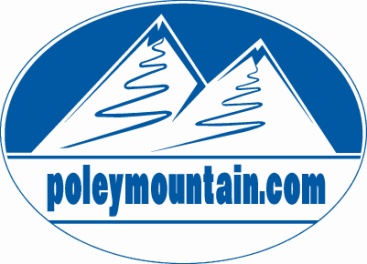 POLEY MOUNTAIN RESORTS LTD.POLEY MOUNTAIN RESORTS LTD.POLEY MOUNTAIN RESORTS LTD.POLEY MOUNTAIN RESORTS LTD.POLEY MOUNTAIN RESORTS LTD.POLEY MOUNTAIN RESORTS LTD.SNOW SCHOOL WAIVER  SNOW SCHOOL WAIVER  SNOW SCHOOL WAIVER  SNOW SCHOOL WAIVER  2014-20152014-2015For:The School on Skis ProgramThe School on Skis ProgramThe School on Skis ProgramThe After School ProgramThe After School ProgramThe After School ProgramThe Race Night ProgramThe Race Night ProgramThe Race Night Program_______________________________ (School Name) is arranging a trip for students to go to Poley Mountain Resorts Ltd._______________________________ (School Name) is arranging a trip for students to go to Poley Mountain Resorts Ltd._______________________________ (School Name) is arranging a trip for students to go to Poley Mountain Resorts Ltd._______________________________ (School Name) is arranging a trip for students to go to Poley Mountain Resorts Ltd._______________________________ (School Name) is arranging a trip for students to go to Poley Mountain Resorts Ltd._______________________________ (School Name) is arranging a trip for students to go to Poley Mountain Resorts Ltd._______________________________ (School Name) is arranging a trip for students to go to Poley Mountain Resorts Ltd._______________________________ (School Name) is arranging a trip for students to go to Poley Mountain Resorts Ltd._______________________________ (School Name) is arranging a trip for students to go to Poley Mountain Resorts Ltd._______________________________ (School Name) is arranging a trip for students to go to Poley Mountain Resorts Ltd._______________________________ (School Name) is arranging a trip for students to go to Poley Mountain Resorts Ltd._______________________________ (School Name) is arranging a trip for students to go to Poley Mountain Resorts Ltd._______________________________ (School Name) is arranging a trip for students to go to Poley Mountain Resorts Ltd.to Ski or Snowboard.  This signed form is required for all students who wish to participate in this outdoor recreation and snow to Ski or Snowboard.  This signed form is required for all students who wish to participate in this outdoor recreation and snow to Ski or Snowboard.  This signed form is required for all students who wish to participate in this outdoor recreation and snow to Ski or Snowboard.  This signed form is required for all students who wish to participate in this outdoor recreation and snow to Ski or Snowboard.  This signed form is required for all students who wish to participate in this outdoor recreation and snow to Ski or Snowboard.  This signed form is required for all students who wish to participate in this outdoor recreation and snow to Ski or Snowboard.  This signed form is required for all students who wish to participate in this outdoor recreation and snow to Ski or Snowboard.  This signed form is required for all students who wish to participate in this outdoor recreation and snow to Ski or Snowboard.  This signed form is required for all students who wish to participate in this outdoor recreation and snow to Ski or Snowboard.  This signed form is required for all students who wish to participate in this outdoor recreation and snow to Ski or Snowboard.  This signed form is required for all students who wish to participate in this outdoor recreation and snow to Ski or Snowboard.  This signed form is required for all students who wish to participate in this outdoor recreation and snow to Ski or Snowboard.  This signed form is required for all students who wish to participate in this outdoor recreation and snow sport education program.  It should be understood that the purpose of this excursion is educational. Lessons are mandatory.sport education program.  It should be understood that the purpose of this excursion is educational. Lessons are mandatory.sport education program.  It should be understood that the purpose of this excursion is educational. Lessons are mandatory.sport education program.  It should be understood that the purpose of this excursion is educational. Lessons are mandatory.sport education program.  It should be understood that the purpose of this excursion is educational. Lessons are mandatory.sport education program.  It should be understood that the purpose of this excursion is educational. Lessons are mandatory.sport education program.  It should be understood that the purpose of this excursion is educational. Lessons are mandatory.sport education program.  It should be understood that the purpose of this excursion is educational. Lessons are mandatory.sport education program.  It should be understood that the purpose of this excursion is educational. Lessons are mandatory.sport education program.  It should be understood that the purpose of this excursion is educational. Lessons are mandatory.sport education program.  It should be understood that the purpose of this excursion is educational. Lessons are mandatory.sport education program.  It should be understood that the purpose of this excursion is educational. Lessons are mandatory.sport education program.  It should be understood that the purpose of this excursion is educational. Lessons are mandatory.INHERENT RISKINHERENT RISKSkiing and Snowboarding are a sport with physical demands and inherent risks which are beyond the control of Poley MountainSkiing and Snowboarding are a sport with physical demands and inherent risks which are beyond the control of Poley MountainSkiing and Snowboarding are a sport with physical demands and inherent risks which are beyond the control of Poley MountainSkiing and Snowboarding are a sport with physical demands and inherent risks which are beyond the control of Poley MountainSkiing and Snowboarding are a sport with physical demands and inherent risks which are beyond the control of Poley MountainSkiing and Snowboarding are a sport with physical demands and inherent risks which are beyond the control of Poley MountainSkiing and Snowboarding are a sport with physical demands and inherent risks which are beyond the control of Poley MountainSkiing and Snowboarding are a sport with physical demands and inherent risks which are beyond the control of Poley MountainSkiing and Snowboarding are a sport with physical demands and inherent risks which are beyond the control of Poley MountainSkiing and Snowboarding are a sport with physical demands and inherent risks which are beyond the control of Poley MountainSkiing and Snowboarding are a sport with physical demands and inherent risks which are beyond the control of Poley MountainSkiing and Snowboarding are a sport with physical demands and inherent risks which are beyond the control of Poley MountainSkiing and Snowboarding are a sport with physical demands and inherent risks which are beyond the control of Poley MountainResorts Ltd., and ____________________(School Name).  Falls, collisions and other incidents may occur which result in Resorts Ltd., and ____________________(School Name).  Falls, collisions and other incidents may occur which result in Resorts Ltd., and ____________________(School Name).  Falls, collisions and other incidents may occur which result in Resorts Ltd., and ____________________(School Name).  Falls, collisions and other incidents may occur which result in Resorts Ltd., and ____________________(School Name).  Falls, collisions and other incidents may occur which result in Resorts Ltd., and ____________________(School Name).  Falls, collisions and other incidents may occur which result in Resorts Ltd., and ____________________(School Name).  Falls, collisions and other incidents may occur which result in Resorts Ltd., and ____________________(School Name).  Falls, collisions and other incidents may occur which result in Resorts Ltd., and ____________________(School Name).  Falls, collisions and other incidents may occur which result in Resorts Ltd., and ____________________(School Name).  Falls, collisions and other incidents may occur which result in Resorts Ltd., and ____________________(School Name).  Falls, collisions and other incidents may occur which result in Resorts Ltd., and ____________________(School Name).  Falls, collisions and other incidents may occur which result in Resorts Ltd., and ____________________(School Name).  Falls, collisions and other incidents may occur which result in serious injury or death.  Participants must realize the inherent risks of the sport.  Following the rules and procedures can serious injury or death.  Participants must realize the inherent risks of the sport.  Following the rules and procedures can serious injury or death.  Participants must realize the inherent risks of the sport.  Following the rules and procedures can serious injury or death.  Participants must realize the inherent risks of the sport.  Following the rules and procedures can serious injury or death.  Participants must realize the inherent risks of the sport.  Following the rules and procedures can serious injury or death.  Participants must realize the inherent risks of the sport.  Following the rules and procedures can serious injury or death.  Participants must realize the inherent risks of the sport.  Following the rules and procedures can serious injury or death.  Participants must realize the inherent risks of the sport.  Following the rules and procedures can serious injury or death.  Participants must realize the inherent risks of the sport.  Following the rules and procedures can serious injury or death.  Participants must realize the inherent risks of the sport.  Following the rules and procedures can serious injury or death.  Participants must realize the inherent risks of the sport.  Following the rules and procedures can serious injury or death.  Participants must realize the inherent risks of the sport.  Following the rules and procedures can serious injury or death.  Participants must realize the inherent risks of the sport.  Following the rules and procedures can reduce the risk of injury.  Failure to follow the rules will result in Students losing their lift ticket and future resort privileges. reduce the risk of injury.  Failure to follow the rules will result in Students losing their lift ticket and future resort privileges. reduce the risk of injury.  Failure to follow the rules will result in Students losing their lift ticket and future resort privileges. reduce the risk of injury.  Failure to follow the rules will result in Students losing their lift ticket and future resort privileges. reduce the risk of injury.  Failure to follow the rules will result in Students losing their lift ticket and future resort privileges. reduce the risk of injury.  Failure to follow the rules will result in Students losing their lift ticket and future resort privileges. reduce the risk of injury.  Failure to follow the rules will result in Students losing their lift ticket and future resort privileges. reduce the risk of injury.  Failure to follow the rules will result in Students losing their lift ticket and future resort privileges. reduce the risk of injury.  Failure to follow the rules will result in Students losing their lift ticket and future resort privileges. reduce the risk of injury.  Failure to follow the rules will result in Students losing their lift ticket and future resort privileges. reduce the risk of injury.  Failure to follow the rules will result in Students losing their lift ticket and future resort privileges. reduce the risk of injury.  Failure to follow the rules will result in Students losing their lift ticket and future resort privileges. reduce the risk of injury.  Failure to follow the rules will result in Students losing their lift ticket and future resort privileges. EQUIPMENTEQUIPMENTPoley Mountain Resorts Ltd provides rental equipment.  Bindings on equipment reduce the risk of injury when falling. TheyPoley Mountain Resorts Ltd provides rental equipment.  Bindings on equipment reduce the risk of injury when falling. TheyPoley Mountain Resorts Ltd provides rental equipment.  Bindings on equipment reduce the risk of injury when falling. TheyPoley Mountain Resorts Ltd provides rental equipment.  Bindings on equipment reduce the risk of injury when falling. TheyPoley Mountain Resorts Ltd provides rental equipment.  Bindings on equipment reduce the risk of injury when falling. TheyPoley Mountain Resorts Ltd provides rental equipment.  Bindings on equipment reduce the risk of injury when falling. TheyPoley Mountain Resorts Ltd provides rental equipment.  Bindings on equipment reduce the risk of injury when falling. TheyPoley Mountain Resorts Ltd provides rental equipment.  Bindings on equipment reduce the risk of injury when falling. TheyPoley Mountain Resorts Ltd provides rental equipment.  Bindings on equipment reduce the risk of injury when falling. TheyPoley Mountain Resorts Ltd provides rental equipment.  Bindings on equipment reduce the risk of injury when falling. TheyPoley Mountain Resorts Ltd provides rental equipment.  Bindings on equipment reduce the risk of injury when falling. TheyPoley Mountain Resorts Ltd provides rental equipment.  Bindings on equipment reduce the risk of injury when falling. TheyPoley Mountain Resorts Ltd provides rental equipment.  Bindings on equipment reduce the risk of injury when falling. Theywill not release under all circumstances and they do not guarantee safety in all cases.  Parents must accept responsibilitywill not release under all circumstances and they do not guarantee safety in all cases.  Parents must accept responsibilitywill not release under all circumstances and they do not guarantee safety in all cases.  Parents must accept responsibilitywill not release under all circumstances and they do not guarantee safety in all cases.  Parents must accept responsibilitywill not release under all circumstances and they do not guarantee safety in all cases.  Parents must accept responsibilitywill not release under all circumstances and they do not guarantee safety in all cases.  Parents must accept responsibilitywill not release under all circumstances and they do not guarantee safety in all cases.  Parents must accept responsibilitywill not release under all circumstances and they do not guarantee safety in all cases.  Parents must accept responsibilitywill not release under all circumstances and they do not guarantee safety in all cases.  Parents must accept responsibilitywill not release under all circumstances and they do not guarantee safety in all cases.  Parents must accept responsibilitywill not release under all circumstances and they do not guarantee safety in all cases.  Parents must accept responsibilitywill not release under all circumstances and they do not guarantee safety in all cases.  Parents must accept responsibilitywill not release under all circumstances and they do not guarantee safety in all cases.  Parents must accept responsibilityfor equipment that is lost or damaged (other than reasonable wear and tear.)for equipment that is lost or damaged (other than reasonable wear and tear.)for equipment that is lost or damaged (other than reasonable wear and tear.)for equipment that is lost or damaged (other than reasonable wear and tear.)for equipment that is lost or damaged (other than reasonable wear and tear.)for equipment that is lost or damaged (other than reasonable wear and tear.)for equipment that is lost or damaged (other than reasonable wear and tear.)for equipment that is lost or damaged (other than reasonable wear and tear.)for equipment that is lost or damaged (other than reasonable wear and tear.)All participants must wear an appropriate Snow Sport Helmet for School Excursions at Poley Mountain Resorts Ltd.  and All participants must wear an appropriate Snow Sport Helmet for School Excursions at Poley Mountain Resorts Ltd.  and All participants must wear an appropriate Snow Sport Helmet for School Excursions at Poley Mountain Resorts Ltd.  and All participants must wear an appropriate Snow Sport Helmet for School Excursions at Poley Mountain Resorts Ltd.  and All participants must wear an appropriate Snow Sport Helmet for School Excursions at Poley Mountain Resorts Ltd.  and All participants must wear an appropriate Snow Sport Helmet for School Excursions at Poley Mountain Resorts Ltd.  and All participants must wear an appropriate Snow Sport Helmet for School Excursions at Poley Mountain Resorts Ltd.  and All participants must wear an appropriate Snow Sport Helmet for School Excursions at Poley Mountain Resorts Ltd.  and All participants must wear an appropriate Snow Sport Helmet for School Excursions at Poley Mountain Resorts Ltd.  and All participants must wear an appropriate Snow Sport Helmet for School Excursions at Poley Mountain Resorts Ltd.  and All participants must wear an appropriate Snow Sport Helmet for School Excursions at Poley Mountain Resorts Ltd.  and All participants must wear an appropriate Snow Sport Helmet for School Excursions at Poley Mountain Resorts Ltd.  and All participants must wear an appropriate Snow Sport Helmet for School Excursions at Poley Mountain Resorts Ltd.  and may not, under any circumstances, Ski or Snowboard on a trail marked higher than a blue trail.  All Mini Terrain Parks, may not, under any circumstances, Ski or Snowboard on a trail marked higher than a blue trail.  All Mini Terrain Parks, may not, under any circumstances, Ski or Snowboard on a trail marked higher than a blue trail.  All Mini Terrain Parks, may not, under any circumstances, Ski or Snowboard on a trail marked higher than a blue trail.  All Mini Terrain Parks, may not, under any circumstances, Ski or Snowboard on a trail marked higher than a blue trail.  All Mini Terrain Parks, may not, under any circumstances, Ski or Snowboard on a trail marked higher than a blue trail.  All Mini Terrain Parks, may not, under any circumstances, Ski or Snowboard on a trail marked higher than a blue trail.  All Mini Terrain Parks, may not, under any circumstances, Ski or Snowboard on a trail marked higher than a blue trail.  All Mini Terrain Parks, may not, under any circumstances, Ski or Snowboard on a trail marked higher than a blue trail.  All Mini Terrain Parks, may not, under any circumstances, Ski or Snowboard on a trail marked higher than a blue trail.  All Mini Terrain Parks, may not, under any circumstances, Ski or Snowboard on a trail marked higher than a blue trail.  All Mini Terrain Parks, may not, under any circumstances, Ski or Snowboard on a trail marked higher than a blue trail.  All Mini Terrain Parks, may not, under any circumstances, Ski or Snowboard on a trail marked higher than a blue trail.  All Mini Terrain Parks, Terrain Park and Terrain Park Features are off limits at all times to School Programs. Terrain Park and Terrain Park Features are off limits at all times to School Programs. Terrain Park and Terrain Park Features are off limits at all times to School Programs. Terrain Park and Terrain Park Features are off limits at all times to School Programs. Terrain Park and Terrain Park Features are off limits at all times to School Programs. Terrain Park and Terrain Park Features are off limits at all times to School Programs. Terrain Park and Terrain Park Features are off limits at all times to School Programs. Terrain Park and Terrain Park Features are off limits at all times to School Programs. Terrain Park and Terrain Park Features are off limits at all times to School Programs. Terrain Park and Terrain Park Features are off limits at all times to School Programs. ALPINE RESPONSIBILITY CODEALPINE RESPONSIBILITY CODEALPINE RESPONSIBILITY CODEALPINE RESPONSIBILITY CODEALPINE RESPONSIBILITY CODEThe Atlantic Ski Areas Association has produced a Responsibility Code which Poley Mountain Resorts Ltd requires that you The Atlantic Ski Areas Association has produced a Responsibility Code which Poley Mountain Resorts Ltd requires that you The Atlantic Ski Areas Association has produced a Responsibility Code which Poley Mountain Resorts Ltd requires that you The Atlantic Ski Areas Association has produced a Responsibility Code which Poley Mountain Resorts Ltd requires that you The Atlantic Ski Areas Association has produced a Responsibility Code which Poley Mountain Resorts Ltd requires that you The Atlantic Ski Areas Association has produced a Responsibility Code which Poley Mountain Resorts Ltd requires that you The Atlantic Ski Areas Association has produced a Responsibility Code which Poley Mountain Resorts Ltd requires that you The Atlantic Ski Areas Association has produced a Responsibility Code which Poley Mountain Resorts Ltd requires that you The Atlantic Ski Areas Association has produced a Responsibility Code which Poley Mountain Resorts Ltd requires that you The Atlantic Ski Areas Association has produced a Responsibility Code which Poley Mountain Resorts Ltd requires that you The Atlantic Ski Areas Association has produced a Responsibility Code which Poley Mountain Resorts Ltd requires that you The Atlantic Ski Areas Association has produced a Responsibility Code which Poley Mountain Resorts Ltd requires that you The Atlantic Ski Areas Association has produced a Responsibility Code which Poley Mountain Resorts Ltd requires that you know and obey. Skiers and Snowboarders must always be in control and be able to stop and change direction to avoid know and obey. Skiers and Snowboarders must always be in control and be able to stop and change direction to avoid know and obey. Skiers and Snowboarders must always be in control and be able to stop and change direction to avoid know and obey. Skiers and Snowboarders must always be in control and be able to stop and change direction to avoid know and obey. Skiers and Snowboarders must always be in control and be able to stop and change direction to avoid know and obey. Skiers and Snowboarders must always be in control and be able to stop and change direction to avoid know and obey. Skiers and Snowboarders must always be in control and be able to stop and change direction to avoid know and obey. Skiers and Snowboarders must always be in control and be able to stop and change direction to avoid know and obey. Skiers and Snowboarders must always be in control and be able to stop and change direction to avoid know and obey. Skiers and Snowboarders must always be in control and be able to stop and change direction to avoid know and obey. Skiers and Snowboarders must always be in control and be able to stop and change direction to avoid know and obey. Skiers and Snowboarders must always be in control and be able to stop and change direction to avoid collisions with people or objects.  Poley Mountain Resorts Ltd.  may revoke ski tickets for violation of the code or other  collisions with people or objects.  Poley Mountain Resorts Ltd.  may revoke ski tickets for violation of the code or other  collisions with people or objects.  Poley Mountain Resorts Ltd.  may revoke ski tickets for violation of the code or other  collisions with people or objects.  Poley Mountain Resorts Ltd.  may revoke ski tickets for violation of the code or other  collisions with people or objects.  Poley Mountain Resorts Ltd.  may revoke ski tickets for violation of the code or other  collisions with people or objects.  Poley Mountain Resorts Ltd.  may revoke ski tickets for violation of the code or other  collisions with people or objects.  Poley Mountain Resorts Ltd.  may revoke ski tickets for violation of the code or other  collisions with people or objects.  Poley Mountain Resorts Ltd.  may revoke ski tickets for violation of the code or other  collisions with people or objects.  Poley Mountain Resorts Ltd.  may revoke ski tickets for violation of the code or other  collisions with people or objects.  Poley Mountain Resorts Ltd.  may revoke ski tickets for violation of the code or other  collisions with people or objects.  Poley Mountain Resorts Ltd.  may revoke ski tickets for violation of the code or other  collisions with people or objects.  Poley Mountain Resorts Ltd.  may revoke ski tickets for violation of the code or other  collisions with people or objects.  Poley Mountain Resorts Ltd.  may revoke ski tickets for violation of the code or other  unacceptable conduct.unacceptable conduct.unacceptable conduct.I HAVE READ AND UNDERSTOOD THESE WARNINGS AND HAVE IDENTIFIED MY CHILD'S SKI / SNOWBOARDI HAVE READ AND UNDERSTOOD THESE WARNINGS AND HAVE IDENTIFIED MY CHILD'S SKI / SNOWBOARDI HAVE READ AND UNDERSTOOD THESE WARNINGS AND HAVE IDENTIFIED MY CHILD'S SKI / SNOWBOARDI HAVE READ AND UNDERSTOOD THESE WARNINGS AND HAVE IDENTIFIED MY CHILD'S SKI / SNOWBOARDI HAVE READ AND UNDERSTOOD THESE WARNINGS AND HAVE IDENTIFIED MY CHILD'S SKI / SNOWBOARDI HAVE READ AND UNDERSTOOD THESE WARNINGS AND HAVE IDENTIFIED MY CHILD'S SKI / SNOWBOARDI HAVE READ AND UNDERSTOOD THESE WARNINGS AND HAVE IDENTIFIED MY CHILD'S SKI / SNOWBOARDI HAVE READ AND UNDERSTOOD THESE WARNINGS AND HAVE IDENTIFIED MY CHILD'S SKI / SNOWBOARDI HAVE READ AND UNDERSTOOD THESE WARNINGS AND HAVE IDENTIFIED MY CHILD'S SKI / SNOWBOARDI HAVE READ AND UNDERSTOOD THESE WARNINGS AND HAVE IDENTIFIED MY CHILD'S SKI / SNOWBOARDI HAVE READ AND UNDERSTOOD THESE WARNINGS AND HAVE IDENTIFIED MY CHILD'S SKI / SNOWBOARDI HAVE READ AND UNDERSTOOD THESE WARNINGS AND HAVE IDENTIFIED MY CHILD'S SKI / SNOWBOARDCLASSIFICATION LEVEL AS:CLASSIFICATION LEVEL AS:CLASSIFICATION LEVEL AS:CLASSIFICATION LEVEL AS:CLASSIFICATION LEVEL AS:For: SkiingSnowboard1- Has NEVER Skied or Snowboarded1- Has NEVER Skied or Snowboarded1- Has NEVER Skied or Snowboarded1- Has NEVER Skied or Snowboarded1- Has NEVER Skied or Snowboarded1- Has NEVER Skied or Snowboarded3-Has Skied or Snowboarded on Intermediate Trails3-Has Skied or Snowboarded on Intermediate Trails3-Has Skied or Snowboarded on Intermediate Trails3-Has Skied or Snowboarded on Intermediate Trails3-Has Skied or Snowboarded on Intermediate Trails2- Has Skied or Snowboarded2- Has Skied or Snowboarded2- Has Skied or Snowboarded2- Has Skied or Snowboarded2- Has Skied or Snowboarded4-Advanced Ski or Advanced Snowboard.4-Advanced Ski or Advanced Snowboard.4-Advanced Ski or Advanced Snowboard.4-Advanced Ski or Advanced Snowboard.PERMISSON AND ACKOWLEDGEMENT OF WAIVERPERMISSON AND ACKOWLEDGEMENT OF WAIVERPERMISSON AND ACKOWLEDGEMENT OF WAIVERPERMISSON AND ACKOWLEDGEMENT OF WAIVERPERMISSON AND ACKOWLEDGEMENT OF WAIVERPERMISSON AND ACKOWLEDGEMENT OF WAIVERPERMISSON AND ACKOWLEDGEMENT OF WAIVERDate:Signature of Student:Signature of Student:Signature of Student:Print Name:Signature of Parent/Guardian:Signature of Parent/Guardian:Signature of Parent/Guardian:Signature of Parent/Guardian:Print Name: